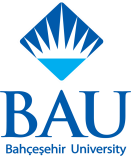 BAHÇEŞEHİR ÜNİVERSİTESİBİLİMSEL ARAŞTIRMA VE YAYIN ETİĞİ KURULUBahçeşehir Üniversitesi Bilimsel Araştırma ve Yayın Etiği Kurulu’na başvurular, araştırmacının bağlı olduğu birim (Fakülte, Enstitü, Yüksekokul) tarafında ebys üzerinden Bahçeşehir Üniversitesi Rektörlüğü’ne yapılacaktır.Kurul, ayda bir kez toplanmaktadır ve yalnız Rektörlük tarafından gönderilen başvuruları değerlendirmektedir.Bilimsel Araştırma ve Yayın Etik Kurulu, başvuruları değerlendirebilmesi/onaylayabilmesi için, başvuruların; yukarıda belirtildiği gibi, en geç toplantının yapılacağı aydan bir önceki ayın son iş günü mesai saati bitimine kadar gönderilmesi gerekmektedir.Başvuru Dosyasında Bulunması Gereken Belgeler;Başvuru Formu: Eksiksiz olarak doldurulmuş olmalıdır. Formdaki yanıtlar ortalama başvuru formu uzunluğunu minimum üç sayfa yapacak detayda olmalıdır.Gönüllü Bilgilendirme ve Onam Formu: Detayları belirtilen form, gerekli bilgileri içerecek şekilde hazırlanmalı ve ekte paylaşılmalı.Veri Toplama Araçları: Veri toplamak amacıyla kullanılacak tüm formlar (Tanıtım Formu, Anket, Ölçek vb) ekte paylaşılmalı.Kurum izni: Çalışma bir kurumda yapılacaksa, kurumdan alınmış izin yazısı.BAŞVURU FORMUKAYNAKLARAckerman, J. M., Shapiro, J. R., Neuberg, S. L., Kenrick, D. T., Becker, D. V., Griskevicius, V., ... & Schaller, M. (2006). They all look the same to me (unless they're angry) from out-group homogeneity to out-group heterogeneity. Psychological science, 17(10), 836-840.Akbaş, G. (2010), Social identity and intergroup relations: The case of Alevis and Sunnis in Amasya. (Unpublished master’s thesis). METU, Ankara, Turkey. Anderson, L., & Shimamura, A. P. (2005). Influences of emotion on context memory while viewing film clips. American Journal of Psychology, 118, 323-337.
Anthony, T., Copper, C., & Mullen, B. (1992). Cross-racial facial identification: A social cognitive integration. Personality and Social Psychology Bulletin, 18(3), 296-301.
…EKLEREK 1: Pilot Çalışma Bilgilendirilmiş Onam FormuSayın Katılımcı, Bu araştırma Bahçeşehir Üniversitesi XXX Bölümü araştırma görevlileri xxxx tarafından gerçekleştirilen tez kapsamında, Dr. xxx danışmanlığında yürütülmektedir. Araştırma online platformda gerçekleştirilecek ve yaklaşık 30 dakika sürecek tek bir oturumdan oluşmaktadır. Araştırma sırasında sizden bazı metinleri okumanız ve sonrasında bazı ölçek ve formları doldurmanız istenecektir. Size verilen ölçeklerdeki soruların doğru ya da yanlış bir cevabı bulunmamaktadır. Sizin düşünce ve görüşleriniz önemlidir. Araştırmayı tamamlamanızın yaklaşık 30 dakika sürmesi beklenmektedir. Araştırma sırasında verdiğiniz tüm bilgileriniz kesinlikle gizli tutulacaktır. Araştırma yayımlandığı takdirde kişisel veriler kesinlikle yayımlanmayacak, grup verileri katılımcıların isimleri verilmeden yayımlanacaktır. Araştırmanın Aralık 2022-Şubat 2023 tarihleri arasında, yaklaşık 3 ay sürmesi beklenmektedir.Araştırmaya katılım gönüllük esasına dayalıdır; katılmayı tercih etmeniz durumunda tarafınıza herhangi bir ödeme yapılmayacak ve sizden bir ödeme talep edilmeyecektir. Araştırma zarar verecek veya rahatsız hissettirecek sorular içermemektedir. Yine de araştırmayı rahatsız hissetmeniz halinde istediğiniz zaman bırakabilirsiniz. Bu araştırmanın amacı sunulan metinlerin içeriği ve değerlendirilmesi ile ilgili bilgi almaktır. Araştırma ile ilgili daha fazla bilgi almak isterseniz araştırmacı xxx xxxx ’ya e-posta (xxxxxxx@bau.edu.tr ve xxxxxxx@bau.edu.tr ) ile ulaşabilirsiniz. Araştırmaya katılımınız için çok teşekkür ederiz. Yukarıdaki bilgileri okudum, anladım. Araştırmaya katılmak istiyorum. İsim Soyisim:Tarih:EK 2: Manipülasyon MetinleriEmpati Uyandıran Metin………..Tehdit Uyandıran Metin……..Nötr Metin…….EK 3: Metin İçeriğiyle İlgili SorularEmpati Uyandıran Metin SorularıLütfen okuduğunuz metne göre aşağıdaki soruları cevaplandırın.Tehdit İçeren Metin SorularıLütfen okuduğunuz metne göre aşağıdaki soruları cevaplandırın.1.2.3.Nötr Metin SorularıLütfen okuduğunuz metne göre aşağıdaki soruları cevaplandırın.1.2.3.EK 4: Pozitif ve Negatif Duygu Durumu Ölçeği Bu ölçek, farklı duygu ve hisleri tanımlayan bir dizi kelimeden oluşmaktadır. Lütfen son bir haftaki duygu durumunuzu göz önünde bulundurarak, her ifadeye ne kadar katıldığınızı belirtiniz.5.6.EK 7: Demografik Bilgi Formu1.2.3.EK 8: Pilot Çalışma Deney Sonu Bilgilendirme YazısıAraştırma sona ermiştir. Katılımınız için teşekkür ederiz. Bu çalışma xxxxxx” başlıklı çalışmanın ön çalışmasıdır. …….Araştırma ile ilgili daha fazla bilgi edinmek istiyorsanız araştırmacılara e-posta yoluyla ulaşabilirsiniz (xxxx@bau.edu.tr ve xxxxx@bau.edu.tr ).EK 9: Sosyal Baskınlık Yönelimi Ölçeği 
(Akbaş, 2010) Gelirleri olabildiğince eşit hale getirmek için çabalamalıyız.* İstediğimizi elde etmek için bazen diğer gruplara karşı güç kullanmak gerekir. Bazı grupların hayatta diğerlerinden daha fazla şansa sahip olması kabul edilebilir bir şeydir. ……Note. Items 2, 3, 5, 6, 7, 10, 13, and 15 are SDO-Dominance items as items 1, 4, 8, 9, 11, 12, 14, and 17 are SDO-Egaliarianism items. * Items were reverse-coded prior to analyses. EK 10: VinyetAyşe, Fatma, Elif ve Emine, İstanbul’da yaşayan dört kadındır. Ayşe ve Fatma Suriyeli (ya da Türk), Elif ve Emine Türk’tür (ya da Suriyeli). Birazdan karşınıza, bu kadınlardan ikisinin (Ayşe ve Fatma) yaptığı aktivitelerle ilgili cümleler gelecektir. Cümleler ekranda bir süre kalacak, daha sonra otomatik olarak geçecektir. Bu süre boyunca herhangi bir tuşa basmanız gerekmemektedir. Lütfen, ekranda beliren her bir cümleyi dikkatlice okuyunuz.Ek 11: CümlelerCümlelerin başına ‘Ayşe’ ya da ‘Fatma’ eklenecekir.………..…..EK 12: Önyargı Ölçeği
(Uysal & Aydın-Çakır, 2020)1…..2…..3…..EK 13: Bilgilendirilmiş Onam FormuSayın Katılımcı, Bu araştırma Bahçeşehir Üniversitesi Psikoloji Bölümü araştırma görevlileri xxxxx ve xxxxxx tarafından gerçekleştirilen proje kapsamında, Dr. xxxxx danışmanlığında yürütülmektedir. Araştırma yaklaşık 50 dakika sürecek tek bir oturumdan oluşmaktadır. Araştırma sırasında size bir metin okutulacak, sonrasında okuduğunuz metnin içeriğine dair birtakım sorular sorulacaktır. Bu aşamadan sonra ekrana 60 tane cümle yansıyacaktır. Sonrasında, verilen süre içerisinde bazı basit matematik işlemlerini yapmanız istenecektir. Son olarak, size bazı görüşlerinizin ve bilgilerinizin sorulduğu ölçek ve formlar sunulacaktır. Araştırmaya katılmayı tercih etmeniz durumunda tarafınıza herhangi bir ödeme yapılmayacak ve sizden bir ödeme talep edilmeyecektir (Koyu ila yazılmış kısım, BAUBAP başvurusu sonucunda bütçe alınması durumunda ‘Araştırmaya ayırdığınız vakit karşılığında size renkli bez çanta hediye edilecek, sizden herhangi bir şey talep edilmeyecektir’ ile değiştirilecektir.)Verdiğiniz tüm cevaplar gizli tutulacaktır. Hiçbir kimlik belirleyici bilgi alınmayacak ve isimler verilerle eşleştirilmeyecektir. Her bir katılımcıya bir sayı verilecek ve veriler analiz edilirken bu sayılar kullanılacaktır. Araştırmanın yayımlanması halinde kişisel veriler hiçbir şekilde paylaşılmayacak, sadece grup verileri yayımlanacaktır. Araştırma zarar verecek veya rahatsız hissettirecek sorular içermemektedir. Yine de araştırmayı rahatsız hissetmeniz halinde istediğiniz zaman bırakabilirsiniz. Araştırmanın pilot ve temel çalışma aşamalarının, etik kurul onayından sonra yaklaşık 10 ay sürerek, tahmini olarak Aralık 2022-Eylül 2023 tarihleri arasında gerçekleşmesi beklenmektedir.Katılmak üzere olduğunuz araştırma bir bellek araştırmasıdır. Araştırma ile ilgili daha fazla bilgi almak isterseniz araştırmacı xxxxx ve xxxxxxxx’ya e-posta (xxxxr@bau.edu.tr ve xxxxxx@bau.edu.tr ) ile ulaşabilirsiniz. Araştırmaya katılmayı kabul ettiğiniz için teşekkür ederiz. Yukarıdaki bilgileri okudum, anladım. Araştırmaya katılmak istiyorum. Ad: Soyad: Tarih:EK 14: Basit Aritmetik İşlemlere Örnekler25 + 76 = ?12 * 4 = ?56 - 19 = ?65 * 3 = ?8, 13, 18, 23, 28, X; X=?4, 9, X, 36, 49; X=?5, 9, 13, 17, X, 25; X=?EK 15: Deney Sonu Bilgilendirme Yazısı (Gereken durumlarda hazırlanabilir)Araştırma sona ermiştir. Katılımınız için teşekkür ederiz. “xxxxxxxxx” başlıklı araştırma ile ilgili bilgiler aşağıda sunulmuştur. Kendimizi tanımladığımız kimlik özelliklerini paylaşan kişiler iç grup üyeleri, bu kimlikler dışında kalan kişiler ise dış grup üyeleri olarak tanımlanmaktadır. Bu çalışmada, dış grup tarafından algılanan tehdidin ve dış gruba karşı hissedilen empati duygusunun, hatırlama ve kaynak gösterme bellek süreçlerine etkisi incelenmektedir. Çalışma sonunda beklenen temel bulgu, tehdit algısının daha iyi bir bellek performansına yol açmasıdır.Araştırma ile ilgili daha fazla bilgi edinmek istiyorsanız araştırmacılara e-posta yoluyla ulaşabilirsiniz (xxxxxr@bau.edu.tr ve xxxxx@bau.edu.tr).Araştırmanın/Tezin/Projenin Adı  xxxxxxx Üzerindeki Etkisinin İncelenmesiAraştırma tipi (TÜBİTAK, SANTEZ, yüksek Lisans, üniversitelerarası, vb) varsa destekleyen kişilerve/veya kuruluşlar (Finansal destek mutlaka belirtilmelidir)Yüksek lisans tezi Finansal destek yokturAraştırma/Tez/Proje ekibi (Yürütücü vearaştırmacılar, öğrenciler, vd)Yürütücü: xxxxxSorumlu Araştırmacılar: xxxxxxAraştırma/Tez/Proje yürütücüsünün birimi (Fakülte, Enstitü, Bölüm)Lisansüstü eğitim enstitüsü veya ilgili birim , XXX programıAraştırma/Tez/Proje yürütücüsünün Adı-Sayadı vebağlı olduğu kurumXXXXXXX, Bahçeşehir ÜniversitesiXXXXX, Bahçeşehir ÜniversitesiAXXXXX Bahçeşehir ÜniversitesiAraştırma/Tez/Proje yürütücüsünün iletişim bilgileri(e-posta adresi, telefon)Tel: xxxxxEposta: .xxxxxBaşvuru Tarihi12.10.2022Araştırma/Tez/Projenin amacı ve gerekçesiAmaçbir ülkeden diğerine hareket etmek ve geçici veya kalıcı olarak yerleşmektir. Göçün uzun bir tarihi olsa da, günümüzde siyasi çatışmalar, insan hakları ihlalleri, ekonomik krizler ve şiddet olayları nedeniyle göç eden insan sayısında önemli bir artış yaşanmaktadır. Birleşmiş Milletler Mülteci Ajansı (BMMYK) raporuna (BMMYK, 2021) göre, BMMYK'nın görevi altındaki mülteci sayısı 2010 yılında yaklaşık 15,24 milyon iken, bu sayı 2020'de 26,35 milyona, 2021 sonunda 27,1 milyona ulaşmıştır. Mevcut durumda mülteci kaynağının GerekçeMevcut ÇalışmaBu çalışma, tehdidinin ve empatinin, tanıma ve kaynak bellek performansını nasıl etkilediğini gruplar arası bağlamda incelemeyi amaçlamaktadır. Literatürdeki bulgular dış gruptan algılanan tehdidin tanıma belleğini arttırdığını göstermiştir, ancak bu artışın kaynak belleği için de geçerli olup olmadığı sorusu henüz araştırılmamıştır. farklılıklara yol açıp açmadığı daha önce incelenmemiştir. Bu nedenle, bu çalışma ile deneysel araştırmalarla yakın zamanda Araştırma/Tez/Projenin yöntemi,(Araştırmanın türü, evreni ve örneklemi, araştırmaya dahil edilme kriterleri, araştırma verilerinin toplanma şekli,araştırmanın yapılacağı tarih aralığı )Bu çalışmanın yöntemi aşağıda örnek olarak verilmiştirPilot ÇalışmaPilot çalışmada dahil etme ve hariç tutma kriterleri temel çalışma ile aynı olacak ve aynı demografik bilgi formu kullanılacaktır.Katılımcıların duygu durumlarını değerlendirmek için manipülasyon metinleri öncesi ve sonrasında Pozitif ve Negatif Duygu Ölçeği (PANAS) sunulacaktır (EK 4). PANAS Watson, Clark & Tellegen (1988) tarafından geliştirilmiş ve Gençöz (2000) tarafından Türkçe'ye uyarlanmıştır. Maddeler 5'li Likert (1=hiç, 5=çok fazla) ile derecelendirilir. Negatif etki için iç tutarlılık α =.86, pozitif etki α =.83 bulunmuştur. Ardışık olarak Test-Tekrar Test güvenilirliği negatif ve pozitif duygu için art arda α =.54 ve α =.40 olarak bulunmuştur.Katılımcıların tehdit algılarını ölçmek için xxxx Ölçeği (Stephan, Ybarra ve Bachman, 1999) kullanılacaktır. Balaban (2013) tarafından Türkçe'ye uyarlanan xxxÖlçeği, Karaoğlu (2015) tarafından xxxxbağlamına uyarlanmıştır. Maddeler hem gerçekçi hem de sembolik tehdidi kapsamaktadır. 5'li Likert Ölçeği (1=tamamen katılmıyorum ve 5=tamamen katılıyorum) kullanılmıştır (EK 5).. Ölçeğin iç güvenirliği α= .93'tür. Katılımcıların empati düzeyleri, Davis (1980) tarafından geliştirilen ve Türkçe'ye uyarlanan Kişilerarası Tepki İndeksi (IRI) ile ölçülecektir (Engeler & Yargıç, 2007). Bu indeks xxxxxx bileşenlerini dört alt ölçekle (xxx xxx xxx xxx) ölçmektedir. Her alt ölçek, 5'li Likert ölçeğinde (1=beni iyi tanımlamıyor, 5=beni çok iyi tanımlıyor) derecelendirilen 7 maddeden oluşmaktadır.  Yüksek puanlar daha yüksek empati düzeyini gösterir. Alt ölçeklerin iç tutarlılığı (α=.60-.76) ve test-tekrar test güvenirliği (α = .66-.80) kabul edilebilir aralıkta bulunmuştur (EK 6).Son olarak katılımcılardan demografik bilgi formunu (EK 7) doldurmaları istenecek ve çalışma ile ilgili kısaca bilgilendirileceklerdir (EK 8).Analizde Tek-yönlü Varyans Analizi kullanılacak, bağımsız değişken olan metin türünün (tehdit içeren, empati uyandıran ve nötr) bağımlı değişken olan ölçek puanları üzerindeki etkisine bakılacaktır. Temel ÇalışmaAraştırmanın türü: Nicel / DeneyselAraştırmanın evreni: 18-35 yaş arası kendini Türk olarak tanımlayan kişilerAraştırmanın örneklemi: 18-35 yaş arası kendini Türk olarak tanımlayan kişilerKatılımcılarAraştırmaya dahil edilme kriterleri, 18-35 yaş aralığında olma ve benliğin Türk olarak tanımlanmasını içermektedir. Ayrıca, katılımcıların xxxxx Yönelim Ölçeği'nin Türkçe'ye uyarlanmış versiyonu (Akbaş, 2010) ile değerlendirilecek ve ortalamadan 2 standart sapma dışarıda olanlar çalışma dışı bırakılacaktır. Katılımcılara Bahçeşehir Üniversitesi Psikoloji Bölümü duyuru sistemi ve sosyal medya üzerinden yapılacak duyurular ile ulaşılacaktır. Greenstein ve arkadaşlarının (2016) küçük ve orta etki büyüklüğüne sahip (η2 = .036) çalışmasından yola çıkılarak araştırmaya en az 199 kişinin katılması hedeflenmektedir. Veri Toplama AraçlarıDemografik Bilgi Formu (EK 7)Bu form, katılımcıların yaşı, cinsiyeti, eğitim düzeyi, mesleği, uyruğu, etnik kimliği ve yaşadığı şehir ile ilgili soruları içerecektir. Ayrıca, dahil etme ve hariç tutma kriterleri için katılımcılara xxxxx ile temaslarını ölçen ve xxxx değerlendirmeye yönelik sorular sorulacaktır.XXX Ölçeği (EK 9)Sosyal baskınlık yönelimi (SDE), kişinin sosyal gruplar arasındaki eşitsizliği tercih etmesi olarak tanımlanmaktadır (Pratto, Sidanius, Stallworth ve Malle, 1994). Önceki çalışmalar, SDE'yi dış grup üyelerine yönelik tehdit algılamalarında önemli bir faktör olarak bulmuştur (Costello ve Hodson, 2011; Karaoglu, 2015). Bu nedenle bu çalışmada, Pratto ve arkadaşları (1994) tarafından geliştirilen yeni Sosyal Hakimiyet Yönelim Ölçeği'nin Türkçe'ye uyarlanmış versiyonu (Akbaş, 2010) ile katılımcıların sosyal baskınlık yönelimleri XXX (EK 10)Katılımcılara dört kadın karakterden bahseden bir vinyet sunulacaktır. Vinyette kadınların isimlerinden, uyruklarından, yaşlarından ve nerede yaşadıklarından bahsedilecektir.XXX (EK 11)Çalışmada, Greenstein ve arkadaşlarının (2016) çalışmasında kullanılan toplam 90 cümlenin çevirisi kullanılacaktır. Bazı cümleler Türkçe'de yaygın olarak kullanılmayan aktivite ve ifadeleri içerdiği için bu cümleler adapte edilmiş ya da bağlam benzer kalacak şekilde değiştirilmiştir. Bu cümlelerin 60 tanesi vinyetlerden sonra karakterlerin gerçekleştirdikleri aktiviteler olarak sunulacak ve ayrıca tüm cümleler  hatırlama ve kaynak belleği görevlerinde kullanılacaktır.  XXX Ölçeği (EK 12)Bir manipülasyon kontrolü olarak, deneyin sonunda katılımcıların Suriyeli mültecilere yönelik önyargı düzeyleri, Uysal ve Aydın-Çakır'dan (2020) alınan 7 maddelik ölçek ile değerlendirilecektir. Bu anket, kişilerin tehdit algılarıyla ilgili soruları içermektedir ve 5'li Likert ölçeğinde (1-Kesinlikle katılmıyorum, 5-Kesinlikle katılıyorum) derecelendirilir. En düşük puan, daha düşük önyargı düzeylerini ve en yüksek puan, daha yüksek düzeyde önyargıyı temsil etmektedir.  Anketin iç tutarlılığı kullanım için uygun seviyededir (Cronbach alpha=0.87).AnalizGruplar arası farkların inceleneceği araştırmanın bağımsız değişkenleri metin türü (tehdit içeren, empati uyandıran ve nötr) ve içgrup/dışgrup üyeliği (Türk ve Suriyeli) olacaktır. Bağımlı değişkenler ise tanıma belleği performansı ile kaynak belleği performansıdır. 2 (grup) * 3 (metin türü) Bağımsız Gruplar için Çok Yönlü Faktörlü Varyans Analizi kullanılarak ilk olarak tanıma belleği performansına bakılacak,. Araştırmanın pilot ve temel çalışma aşamalarının, etik kurul onayından sonra yaklaşık 10 ay sürerek, tahmini olarak Aralık 2022-Eylül 2023 tarihleri arasında gerçekleşmesi beklenmektedir.Etik kurallar ile ilgili bilgi(Gizlilik yöntemi, gerekliyse kullanılacak ölçekler için izinler)Katılımcılara araştırmaya katılmalarından önce araştırmanın yöntemi, muhtemel riskleri, verilerin gizliliği ve kullanım alanları ile gönüllülük esası ve araştırmadan çekilme haklarıyla ilgili bilgi verilecektir. Veriler toplandıktan sonra katılımcılara numara verilerek çalışmanın devamında ve analizlerde bu numaralandırmalar ile devam edilecek, yanıtlar gizli tutulacaktır. Yaş, cinsiyet gibi kişisel veriler araştırma verisinden ayrı tutulacaktır. Araştırmanın yayımlanması durumunda yalnızca grup verileri katılımcıların isimleri verilmeden yayımlanacak, kişisel veriler kesinlikle gizli tutulacaktır. Tüm gruplara deney sonunda araştırmanın amacı hakkında bilgi verilecek; xxxxx yönelik tehdit algılarını arttırmayı amaçlayan metnin sunulduğu gruplara çalışma sonunda metindeki bilgilerin kaynağı ile ilgili ayrıca açıklamalar yapılacak, çalışmada kaynak verilmeden sunulan bilgilerin doğruluğu kanıtlanmamış bilgilerden oluştuğu söylenecektir (“Metinlerde yer alan ve kaynağı belirtilmeyen bilgiler, medyada yer alan ancak doğruluğu kesinleşmemiş bilgilerden oluşmaktadır”).Açık erişimde olmayan materyallerin araştırmada kullanımı için gerekli izinler alınmıştır (Ek 16).Ölçek Kullanılımı için izin almak zorunlu mu?Hatırlama ve kaynak belleğini ölçme amaçlı kullanılacak olan cümleler için araştırmacılardan izin alınmıştır (Ek 16). Çalışmada kullanılması planlanan diğer ölçek ve materyallerin hepsi açık erişimdedir.Ekler listesi:EK 1: Pilot Çalışma Bilgilendirilmiş Onam FormuEK 2: Manipülasyon MetinleriEK 3: Metin İçeriğiyle İlgili SorularEK 4: Pozitif ve Negatif Duygu Durumu ÖlçeğiEK 5: Tehdit ÖlçeğiEK 6: Kişiler Arası Tepkisellik İndeksiEK 7: Demografik Bilgi FormuEK 8: Pilot Çalışma Deney Sonu Bilgilendirme FormuEK 9: Sosyal Baskınlık Yönelimi ÖlçeğiEK 10: VinyetEk 11: CümlelerEK 12: Önyargı ÖlçeğiEK 13: Bilgilendirilmiş Onam FormuEK 14: Basit Matematik İşlemlerine ÖrneklerEK 15: Deney Sonu Bilgilendirme FormuEK 16: İzin12345Çok Az veya Hiç   Çok Fazla